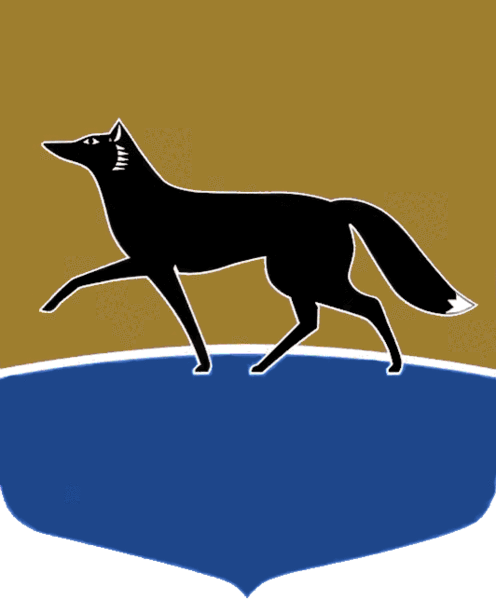 Принято на заседании Думы 31 мая 2022 года№ 142-VII ДГО внесении изменений в решение Думы города от 06.10.2010 
№ 795-IV ДГ «О Порядке определения размера, условий 
и сроков уплаты арендной платы 
за земельные участки, находящиеся в муниципальной собственности муниципального образования городской округ город Сургут, предоставленные в аренду без проведения торгов»В соответствии с Земельным кодексом Российской Федерации, постановлением Правительства Российской Федерации от 16.07.2009 № 582 «Об основных принципах определения арендной платы при аренде земельных участков, находящихся в государственной или муниципальной собственности, и о Правилах определения размера арендной платы, а также порядка, условий 
и сроков внесения арендной платы за земли, находящиеся в собственности Российской Федерации», в целях поддержки субъектов малого и среднего предпринимательства и отдельных категорий организаций и индивидуальных предпринимателей Дума города РЕШИЛА:Внести в решение Думы города от 06.10.2010 № 795-IV  ДГ 
«О Порядке определения размера, условий и сроков уплаты арендной платы 
за земельные участки, находящиеся в муниципальной собственности муниципального образования городской округ город Сургут, предоставленные в аренду без проведения торгов» (в редакции от 22.03.2021 № 709-VI ДГ) следующие изменения:в наименовании, констатирующей части, в части 1 решения слова «городской округ город Сургут» заменить словами «городской округ Сургут»;часть 5 решения признать утратившей силу;в приложении к решению:а) в наименовании слова «городской округ город Сургут» заменить словами «городской округ Сургут»;б) часть 13 статьи 2 дополнить абзацем следующего содержания:«В отношении арендаторов, при расчёте арендной платы для которых применён коэффициент субъектов малого и среднего предпринимательства (Ксп), арендодатель ежегодно при осуществлении расчёта на очередной календарный год обязан проверять статус арендатора в едином реестре субъектов малого и среднего предпринимательства (далее – Единый реестр СМиСП). При выявлении факта исключения арендатора из Единого реестра СМиСП арендодатель вправе произвести расчёт (перерасчёт) арендной платы без применения коэффициента субъектов малого и среднего предпринимательства (Ксп) с даты исключения арендатора из Единого 
реестра СМиСП. В дальнейшем применение при расчёте арендной платы 
Ксп осуществляется в порядке, изложенном в абзаце втором настоящей части.»;в) статью 2 дополнить частью 7 следующего содержания:«7. Установить льготный размер арендной платы, начисленной 
за период с 01.04.2022 по 30.09.2022, путём применения коэффициента корректировки в размере 0,5 по договорам аренды земельных участков, заключённым в целях, связанных с ведением предпринимательской деятельности:субъектам малого и среднего предпринимательства, физическим лицам, применяющим специальный налоговый режим «Налог 
на профессиональный доход»;организациям и индивидуальным предпринимателям, не являющимся лицами, указанными в пункте 1 настоящей части, осуществляющим деятельность в сферах строительства, производства, переработки и хранения строительных материалов, грузовых и пассажирских перевозок на водном, воздушном, автомобильном и железнодорожном транспорте в качестве основного вида экономической деятельности, согласно сведениям Единого государственного реестра юридических лиц и (или) Единого государственного реестра индивидуальных предпринимателей по состоянию на 01.01.2022.»;г) в части 3 статьи 3 слова «ставки рефинансирования» заменить словами «ключевой ставки»;д) часть 4 статьи 3 дополнить абзацем следующего содержания:«Составные части формул, указанных в статье 2 настоящего Порядка 
(за исключением кадастровой стоимости), могут изменяться в большую сторону не чаще одного раза в 3 года.»;е) статью 3 дополнить частью 7 следующего содержания:«7. Пени, штрафы, неустойки, иные санкции за просрочку платежей 
по договорам аренды земельных участков, в отношении арендаторов, указанных в части 7 статьи 2 настоящего Порядка, в период с 01.04.2022 
по 31.12.2022 не начисляются.». Настоящее решение вступает в силу после официального опубликования. Председатель Думы города_______________ М.Н. Слепов«02» июня 2022 г.Глава города_______________ А.С. Филатов«03» июня 2022 г.